           РЕШЕНИЕ	         КАРАР   №  140                              с. Большой Шурняк	               от 14.12.2018 г.О бюджете Большешурнякского сельского поселения Елабужского муниципального района Республики Татарстан на 2019 год и на плановый период 2020 и 2021 годыВ соответствии с Уставом муниципального образования Большешурнякского сельского поселения Елабужского муниципального района Республики Татарстан и Положением «О бюджетном процессе в Большешурнякском сельском поселении», Совет Большешурнякского сельского поселенияРЕШИЛ:Статья 1 Утвердить основные характеристики бюджета Большешурнякского сельского поселения Елабужского муниципального района Республики Татарстан  (далее - бюджет Поселения) на 2019 год:прогнозируемый общий объем доходов бюджета Поселения в сумме     1 860,9 тыс. рублей;общий объем расходов бюджета Поселения в сумме 1 860,9 тыс. рублей;дефицит бюджета  Поселения в сумме 0 тыс. рублей.Утвердить основные характеристики бюджета Поселения на 2020 и на 2021 год:прогнозируемый общий объем доходов бюджета Поселения на 2020 год в сумме 1 879,9 тыс. рублей и на 2021 год в сумме 1 902,0 тыс. рублей;общий объем расходов бюджета Поселения на 2020 год в сумме 1 879,9  тыс. рублей, в том числе условно утвержденные расходы в сумме 44,8 тыс. рублей, и на 2021 год в сумме 1 902,0 тыс. рублей, в том числе условно утвержденные расходы в сумме 90,6 тыс. рублей; дефицит бюджета  Поселения на 2020 год в сумме 0 тыс. рублей, на 2021 год в сумме 0 тыс. рублей.Утвердить источники финансирования дефицита бюджета Поселения на 2019 год и на плановый период 2020 и 2021 годов согласно приложению 1  к настоящему Решению.Статья 2Утвердить по состоянию на 1 января 2020 года верхний предел муниципального внутреннего долга Поселения в размере 0 тыс. рублей, в том числе верхний предел обязательств по муниципальным гарантиям в размере 0 тыс. рублей.Утвердить по состоянию на 1 января 2021 года верхний предел муниципального внутреннего долга Поселения в размере 0 тыс. рублей, в том числе верхний предел обязательств по муниципальным гарантиям в размере 0 тыс. рублей.Утвердить по состоянию на 1 января 2022 года верхний предел муниципального внутреннего долга Поселения в размере 0 тыс. рублей, в том числе верхний предел обязательств по муниципальным гарантиям в размере 0 тыс. рублей.Установить предельный объем муниципального долга Поселения:в 2019 году – в размере 0 тыс. рублей;в 2020 году – в размере 0 тыс. рублей;в 2021 году – в размере 0 тыс. рублей.Статья 3Учесть в бюджете Поселения прогнозируемые объемы доходов бюджета Поселения на 2019 год и на плановый период 2020 и 2021 годов согласно приложению 2 к настоящему Решению.Статья 4Утвердить перечень главных администраторов доходов бюджета Поселения согласно приложению 3 к настоящему Решению.Утвердить перечень главных администраторов источников финансирования дефицита бюджета Поселения согласно приложению 4 к настоящему Решению.Статья 5Утвердить ведомственную структуру расходов бюджета Поселения на 2019 год и на плановый период 2020 и 2021 годов согласно приложению 5 к настоящему Решению.Утвердить распределение бюджетных ассигнований бюджета Поселения по разделам, подразделам, целевым статьям (муниципальным программам и непрограммным направлениям деятельности), группам видов расходов классификации расходов бюджетов на 2019 год и на плановый период 2020 и 2021 годов согласно приложению 6 к настоящему Решению.Утвердить распределение бюджетных ассигнований бюджета Поселения по целевым статьям (муниципальным программам и непрограммным направлениям деятельности), группам видов расходов, разделам, подразделам классификации расходов бюджетов на 2019 год и на плановый период 2020 и 2021 годов согласно приложению 7 к настоящему Решению.Утвердить общий объем бюджетных ассигнований на исполнение публичных нормативных обязательств на 2019  год в сумме 0 тыс. рублей, на 2020 год в сумме 0 тыс. рублей и на 2021 год в сумме  0 тыс. рублей.Статья 6Учесть в бюджете Поселения дотацию на выравнивание бюджетной обеспеченности: - на 2019 год в сумме 1 322,7 тыс. рублей,- на 2020 год в сумме 1 335,5 тыс. рублей,- на 2021 год в сумме 1 348,8 тыс. рублей. Статья 7Учесть в бюджете Поселения субвенцию на реализацию полномочий по осуществлению первичного воинского учета на территориях, на которых отсутствуют военные комиссариаты:- на 2019 год в сумме 86,2 тыс. рублей,- на 2020 год в сумме 86,5 тыс. рублей,- на 2021 год в сумме 89,6 тыс. рублей. Статья 8Органы местного самоуправления Большешурнякского сельского поселения Елабужского муниципального района  Республики Татарстан не вправе принимать в 2019 году и в плановом периоде 2020 и 2021 годов решения, приводящие к увеличению численности муниципальных служащих, а также работников органов местного самоуправления и муниципальных казенных учреждений.Статья 9Органы казначейства Министерства финансов Республики Татарстан осуществляют отдельные функции по исполнению бюджета Большешурнякского сельского поселения в соответствии с заключенными соглашениями.Статья 10Остатки средств бюджета Поселения на 1 января 2019 года в объеме, не превышающем сумму остатка неиспользованных бюджетных ассигнований на оплату заключенных от имени Большешурнякского сельского поселения Елабужского муниципального района Республики Татарстан муниципальных контрактов на поставку товаров, выполнение работ, оказание услуг, подлежащих в соответствии с условиями этих муниципальных контрактов оплате в 2018 году, направляются в 2019 году на увеличение соответствующих бюджетных ассигнований на указанные цели в случае принятия Большешурнякским сельским поселением соответствующего решения.Статья 11Настоящее Решение вступает в силу с 1 января 2019 года и подлежит официальному опубликованию в средствах массовой информации.Председатель							            Н.И. МельниковПриложение 4к решению СоветаБольшешурнякского сельского поселенияот 14.12.2018 г. № 140          Перечень главных администраторов источников  финансирования дефицита бюджета Большешурнякского сельского поселенияОсновные направления налоговой и бюджетной политикиБольшешурнякского сельского поселенияЕлабужского муниципального района Республики Татарстанна 2019 год и плановый период 2020 и 2021 годовОсновные направления налоговой политики бюджета Большешурнякского  поселения на 2019 год и плановый период 2020 и 2021 годов сформированы на основании налоговой политики Российской Федерации, Республики Татарстан. Приоритетным направлением налоговой политики Большешурнякского  сельского поселения является привлечение инвестиций, обеспечение благоприятного инвестиционного климата, развитие инфраструктуры поддержки инвестиционной и предпринимательской деятельности, что в конечном итоге направлено на наращивание налогового потенциала поселения. Ежегодно  в целях увеличения доходной базы бюджета  принимаются меры по привлечению перспективных налогоплательщиков за счет предоставления поддержки их инвестиционной деятельности. Также осуществляются мероприятия по наращиванию объема налоговых и неналоговых доходов по следующим основным направлениям:- межведомственная работа с организациями, допустившими снижение налогов в местный бюджет, анализ факторов, влияющих на формирование прибыли (убытка), разработка предложений по достижению рентабельности и прибыльности данных организаций;- мониторинг налогоплательщиков в разрезе отраслей, снизивших поступления НДФЛ, легализация «теневой» заработной платы, выявление «конвертных» выплат и иных схем ухода от уплаты НДФЛ, а также выплаты заработной платы ниже МРОТ;- проведение работы по сокращению недоимки по налогам и сборам по постановлению главы Елабужского Муниципального района Республики Татарстан  от 18.08.2016 № 1929-а, а также задолженности по арендным платежам и административным штрафам.Результаты проводимой работы непосредственно отразились на поступлениях в бюджет сельского поселения.Также  на формирование доходной части бюджета могут оказать влияние возможные изменения в федеральном налоговом законодательстве.Формирование проекта бюджета Поселения на 2019 год и на плановый период 2020 – 2021 годов происходит в условиях укрепления динамики макроэкономических показателей, но в то же время при сохранении ожиданий, не позволяющих рассчитывать на резкое увеличение темпов экономического роста. Это обусловливает необходимость продолжения решения фундаментальной задачи в сфере бюджетной политики Поселения на предстоящий трехлетний период 2019 – 2021 годов – обеспечения долгосрочной сбалансированности и устойчивости бюджетной системы как базового принципа ответственной и эффективной бюджетной политики.В процессе исполнения бюджета сохраняются риски, связанные с недостаточностью фактических темпов роста экономики относительно уровня, учитываемого при бюджетном планировании. С учетом этого, необходимо продолжать с осторожностью подходить к формированию доходной части бюджета и придерживаться соответствующей сдержанной политики при планировании расходной части бюджета.В целях минимизации рисков несбалансированности бюджет Поселения на 2019 – 2021 годы формируется на основе использования основных параметров прогноза социально-экономического развития Поселения и по базовому варианту, принятому за основу для разработки параметров федерального и республиканского бюджетов на 2019 – 2021 годы, который характеризуется развитием экономики в условиях сохранения консервативных тенденций изменения внешних факторов при сохранении безопасной консервативной бюджетной политики. Данный подход представляется наиболее целесообразным, в первую очередь, при формировании прогноза доходной части бюджета. В связи с этим сохраняется актуальность и важность продолжения последовательной реализации мер по наращиванию доходной базы всех уровней бюджетов, в том числе проведение работы по оптимизации налоговых льгот на основе их инвентаризации и дополнительного рассмотрения на предмет эффективности.При расчете расходной части бюджета Поселения на 2019 год и на плановый период 2020 – 2021 годов использованы следующие критерии:При планировании бюджетных расходов неизменным принципом и приоритетом остается обеспечение исполнения всех ранее принятых социальных обязательств бюджета Поселения. Необходимость выполнения указанных обязательств ведет к сохранению социальной ориентации бюджета. Осуществление соответствующих бюджетных расходов связано с вопросами повышения качества жизни населения, адресным решением социальных проблем.В рамках формирования проекта бюджета Поселения, при рассмотрении вопросов, связанных с принятием дополнительных расходных обязательств, сохраняются принятые в предыдущие годы подходы, направленные на исключение возникновения несбалансированности бюджета. Инициативы и предложения по принятию новых расходных обязательств должны рассматриваться исключительно после соответствующей оценки их эффективности, пересмотра нормативных правовых актов, устанавливающих действующие расходные обязательства, и учитываться только при условии обеспечения соответствующими источниками финансирования. Это означает, что важным фактором при обеспечении сбалансированности и устойчивости бюджетов всех уровней и одним из направлений бюджетной политики Поселения продолжает оставаться безусловное соблюдение принципа отказа от принятия бюджетных обязательств, не обеспеченных реальными источниками финансирования.В предстоящий трехлетний период одним из основных направлений работы остается реализация политики по повышению эффективности бюджетных расходов. Это позволит, в том числе, выявить определенные резервы в процессе формирования и исполнения расходной части бюджета. Необходимо продолжать повышать роль программно-целевого планирования с использованием таких его преимуществ, как повышение обоснованности бюджетных ассигнований на этапе их формирования, обеспечение их большей прозрачности для общества и появление более широких возможностей для оценки их эффективности. Система формирования бюджета на основе муниципальных программ должна способствовать достижению стратегических целей развития бюджета Поселения в условиях ограниченных финансовых ресурсов. Оценка реализации муниципальных программ и достижения установленных в них целевых индикаторов должна получить дальнейшее развитие и оказывать большее влияние на принятие решение при бюджетном планировании на очередной трехлетний период. В части капитальных расходов сохраняется необходимость усиления работы по предварительной оценке ожидаемой эффективности таких расходов, расширения практики использования конкурсных процедур, предваряющих принятие решения о включении в бюджет соответствующих расходов, а также дальнейшего развития подходов по осуществлению текущего и последующего финансового контроля эффективности расходования данных средств.В части повышения операционной эффективности расходования бюджетных ресурсов необходимо сосредоточиться на таких направлениях, как проведение работы с дебиторской задолженностью, направленной на последовательное и устойчивое снижение ее объемов; обеспечение более равномерного использования бюджетных средств в течение года.В предстоящий трехлетний период 2019 – 2021 годов будет продолжена работа по повышению открытости и прозрачности бюджета. В целях реализации принципа прозрачности (открытости), а также для повышения эффективности принимаемых решений, обеспечения целевого использования бюджетных средств и возможности общественного контроля необходимо регулярное информирование населения об осуществлении бюджетного процесса на всех его стадиях.Значимым направлением бюджетной политики в 2019 – 2021 годах будет также являться обеспечение повышения качества финансового менеджмента в секторе государственного управления с созданием для этого соответствующих условий организационного и стимулирующего характера на основе ежеквартально проводимого мониторинга и дальнейшее совершенствование финансового контроля и надзора в бюджетной сфере.Основной задачей в сфере межбюджетных отношений является создание условий для максимальной сбалансированности  бюджета Поселения, с полным обеспечением расходных полномочий доходными источниками, а также по реализации мероприятий по выявлению резервов увеличения доходной базы местных бюджетов.Прогноз основных характеристик Большешурнякского сельского поселенияна 2019 год и на плановый период 2020 и 2021 годов                                                                                                                 (тыс. рублей)ПОЯСНИТЕЛЬНАЯ ЗАПИСКАк проекту Решения Совета Большешурнякского сельского поселения«О бюджете Большешурнякского сельского поселения Елабужского муниципального района Республики Татарстан на 2019 год и на плановый период 2020 и 2021 годы»Проект  решения Совета Большешурнякского сельского поселения «О бюджете Большешурнякского сельского поселения Елабужского муниципального района Республики Татарстан на 2019 год и на плановый период 2020 и 2021 годы» (далее проект Решения) подготовлен в соответствии с требованиями, установленными Бюджетным кодексом Российской Федерации и Бюджетным кодексом Республики Татарстан и Положением о бюджетном процессе в Большешурнякском сельском поселении (далее Положение).Структура и содержание проекта Решения отвечает общим требованиям статьи 184.1 Бюджетного кодекса РФ, перечень сопроводительных документов – статье 184.2. Формирование проекта бюджета Поселения  на 2019 год и на плановый период 2020 и 2021 годы основано на:положениях послания Президента Российской Федерации Федеральному Собранию Российской Федерации, определяющих бюджетную политику (требования к бюджетной политике) в Российской Федерации;основных направлениях бюджетной и налоговой политики;прогнозе социально-экономического развития;муниципальных программах (проектах муниципальных программ, проектах изменений указанных программ);	ожидаемом исполнении бюджета поселения за 2018 год.	Проект решения содержит 11 статей.Основные характеристики бюджета Большешурнякского сельского поселения (далее Поселения) на 2019 год и на плановый период 2020 и 2021 годы: прогнозируемый общий объем доходов, общий объем расходов, дефицит бюджета представлены в статье 1 проекта Решения.Данной статьей также утверждается приложение об источниках финансирования дефицита бюджета Поселения.В статье 2 проекта Решения утверждаются параметры, касающиеся муниципального внутреннего долга Поселения, предельного объема муниципального долга в 2019 году и на плановый период 2020 и 2021 годы.В статье 3 учитываются объемы доходов бюджета Поселения на 2019 год и на плановый период 2020 и 2021 годы.Статьей 4 в проекте Решения утверждаются перечни главных администраторов доходов бюджета Поселения и  главных администраторов источников финансирования дефицита бюджета Поселения.В статье 5  проекта Решения утверждаются:ведомственная структура расходов бюджета Поселения на 2019 год и на плановый период 2020 и 2021 годы;распределение бюджетных ассигнований бюджета Поселения по разделам, подразделам, целевым статьям (муниципальным программам и непрограммным направлениям деятельности), группам видов расходов классификации расходов бюджетов на 2019 год и на плановый период 2020 и 2021 годы;распределение бюджетных ассигнований бюджета Поселения по целевым статьям (муниципальным программам и непрограммным направлениям деятельности), группам видов расходов, разделам, подразделам классификации расходов бюджетов на 2019 год и на плановый период 2020 и 2021 годы;общий объем бюджетных ассигнований на исполнение публичных нормативных обязательств на 2019 год и на плановый период 2020 и 2021 годы.Статьей 6 в проекте Решения учитывается дотация на выравнивание бюджетной обеспеченности в бюджете Поселения на 2019 год и на плановый период 2020 и 2021 годы.Статьей 7 в проекте Решения учитывается субвенция на реализацию полномочий по осуществлению первичного воинского учета на территориях, на которых отсутствуют военные комиссариаты в бюджете Поселения на 2019 год и на плановый период 2020 и 2021 годы.Редакции статей 8-9 предусматривают ежегодно включаемые в текст решения положения, в том числе касающиеся не принятия органами исполнительной власти Поселения решений об увеличении численности муниципальных служащих и работников бюджетной сферы, об исполнении бюджета Поселения Елабужского муниципального района РТ органами казначейства.Статьей 10 предусматривается в случае принятия соответствующего решения остатки средств бюджета Поселения в объеме, не превышающем сумму остатка неиспользованных бюджетных ассигнований на оплату заключенных от имени Поселения муниципальных контрактов на поставку товаров, выполнение работ, оказание услуг, подлежащих в соответствии с условиями этих муниципальных контрактов оплате в 2018 году, направлять в 2019 год на увеличение соответствующих бюджетных ассигнований.Статьей 11 предусматривается вступление в силу решения с 1 января 2019 года. Бюджет поселения Большешурнякского сельского поселения на 2019-2021 годы планируется в следующих основных параметрах:                                                      				  тыс. рублейДоходы бюджета поселенияДоходы бюджета Поселения сформированы исходя из макроэкономических показателей социально-экономического развития Поселения на 2019 год и на плановый период 2020 и 2021 годы, основных направлений бюджетной и налоговой политики на 2019 год и на плановый период 2020 и 2021 годы, отчетных данных межрайонной инспекции № 9 Федеральной налоговой службы России по Республике Татарстан по налоговой базе и оценки поступлений доходов в бюджет поселения в 2018 году. При формировании бюджета учтены изменения и дополнения в Налоговый кодекс Российской Федерации, другие законодательные акты по налогам и сборам, Бюджетный кодекс Российской Федерации и Бюджетный кодекс Республики Татарстан. Доходная часть бюджета Поселения на 2019-2021 годы включает три группы доходов: налоговые, неналоговые и безвозмездные поступления.Прогнозный объем налоговых и неналоговых доходов на 2019 год составляет  452,0 тыс. рублей, на 2020 год – 457,9 тыс. рублей, на 2021 год – 463,6 тыс. рублей.Среди налоговых доходов наиболее объемным является земельный налог, составляющий 80 процентов от общей суммы налоговых доходов. Поступление  в  2019 году по данному виду налога прогнозируется в размере  360,0  тыс. рублей, в 2020 году – 361,1 тыс. рублей, в 2021 году – 361,1 тыс. рублей. Поступление налога на доходы физических лиц в бюджет поселения  в 2019 году прогнозируется в сумме 65,0 тыс. рублей, в 2020 году – 67,4 тыс. рублей, в 2021 году – 70,3 тыс. рублей. Поступление по налогу на имущество физических лиц в бюджет поселения в 2019 году составит в сумме – 26,0 тыс. рублей, в 2020 году – 28,4 тыс. рублей,  в 2021 году –  31,2 тыс. рублей.Госпошлина прогнозируется в 2019-2021 годах в сумме по 1,0 тыс. рублей ежегодно.Безвозмездные поступленияОбъемы межбюджетных трансфертов бюджету поселения из бюджета Елабужского муниципального района составят: 	на 2019 год в сумме 1 408,9 тыс. рублей в том числе:- дотация на выравнивание бюджетной обеспеченности – 1322,7 тыс. рублей;- субвенция на осуществление воинского учета на территориях, на которых отсутствуют военные комиссариаты – 86,2 тыс. рублей;на 2020 и 2021 годы в сумме 1 422,0 тыс. рублей и 1 438,4 тыс. рублей соответственно, в том числе: - дотация на выравнивание бюджетной обеспеченности – 1 335,5 тыс. рублей и 1 348,8 тыс. рублей;- субвенция на осуществление воинского учета на территориях, на которых отсутствуют военные комиссариаты – 86,5 тыс. рублей и 89,6 тыс. рублей.Таким образом, на 2019 год доходы бюджета Большешурнякского сельского поселения составят 1 860,9  тыс. рублей, в т.ч. 452,0 тыс. рублей – налоговые и неналоговые доходы, 1 408,9 тыс. рублей – безвозмездные поступления.На 2020 год доходы бюджета Большешурнякского сельского поселения планируются на сумму  1 879,9 тыс. рублей, в т.ч. 457,9 тыс. рублей – налоговые и неналоговые доходы, 1 422,0 тыс. рублей – безвозмездные поступления.На 2021 год доходы бюджета Большешурнякского сельского поселения прогнозируются в сумме  1 902,0 тыс. рублей, в т.ч. 463,6 тыс. рублей – налоговые и неналоговые доходы, 1 438,4 тыс. рублей – безвозмездные поступления.РАСХОДЫРасходы бюджета Поселения сформированы исходя из действующих расходных обязательств, индексов-дефляторов, основных направлений бюджетной политики.Конкретные индексы – дефляторы указаны в Основных направлениях бюджетной политики Поселения на 2019-2021 годы. На основе этих параметров сформирована расходная часть бюджета Поселения на 2019 год  в сумме 1 860,9 тыс. рублей на плановый период 2020 и 2021 годов в суммах 1 879,9 тыс. рублей и 1 902,0 тыс. рублей соответственно.Расходы бюджета Поселения на 2019-2021 годы сформированы с применением кодов целевых статей расходов в соответствии с Приказом Министерства финансов Российской Федерации от 09 июня 2018 года № 87н «О внесении изменений в Указания о порядке применения бюджетной классификации Российской Федерации, утвержденные приказом Министерства финансов Российской Федерации от     1 июля 2013 г. № 65н» и утвержденными муниципальными программами.В соответствии с бюджетной классификацией расходная часть бюджета состоит из 4 разделов в 2019-2021 годах. Конкретные объемы расходов по получателям бюджетных средств приведены в приложении 5 к проекту решения  бюджета Поселения.В разделе 01 «Общегосударственные вопросы» отражаются расходы на содержание Совета, Исполнительного комитета поселения.По данному разделу запланированы следующие расходы:- на содержание органов местного самоуправления в 2019 году предусмотрено 973,8 тыс. рублей, на 2020 год в сумме 973,9 тыс. рублей, на 2021 год – 973,7 тыс. рублей;- на уплату налога на имущество запланированы расходы на 2019-2021 гг. в сумме 268,0 тыс. рублей ежегодно;- на оплату услуг по проведению мероприятий по диспансеризации муниципальных служащих предусмотрено на 2019 год в сумме 5,0 тыс. рублей, на 2020 год в сумме 4,9 тыс. рублей, на 2021 год – 4,8 тыс. рублей.По разделу 02 «Национальная оборона» планируются расходы на осуществление первичного воинского учета на территориях, где отсутствуют военные комиссариаты:2019 год – 86,2 тыс. рублей,2020 год – 86,5 тыс. рублей,2021 год – 89,6 тыс. рублей.По разделу 04 «Национальная экономика» отражаются расходы на строительство, содержание и ремонт автомобильных дорог и инженерных сооружений на них в рамках благоустройства:2019 год – 159,0 тыс. рублей,2020 год – 131,4 тыс. рублей,2021 год – 103,8 тыс. рублей.В разделе 05 «Жилищно-коммунальное хозяйство» отражаются расходы на реализацию мероприятий по благоустройству поселения (муниципальная программа по содержанию мест захоронений, уличное освещение, озеленение, прочие мероприятия по благоустройству):2019 год – 368,9 тыс. рублей,2020 год – 370,4 тыс. рублей,2021 год – 371,5 тыс. рублей.Условно утверждаемые расходы в проекте решения учтены в 2020 году в сумме 44,8  тыс. рублей, в 2021 году 90,6 тыс. рублей, что составляет 2,5 процента и 5 процентов от общей суммы расходов бюджета поселения. Структура прогнозируемых расходов бюджета Большешурнякского сельского поселения на 2019 – 2021 годы представлена следующими данными: Конкретные объемы расходов по главным распорядителям и распорядителям бюджетных средств приведены в приложении 5 к проекту Решения. Распределение бюджетных ассигнований бюджета Поселения по разделам, подразделам, целевым статьям (муниципальным программам и непрограммным направлениям деятельности), группам видов расходов классификации расходов бюджетов на 2019 год и на плановый период 2020 и 2021 годы приведено в приложении 6 к проекту Решения. Распределение бюджетных ассигнований бюджета Поселения по целевым статьям (муниципальным программам и непрограммным направлениям деятельности), группам видов расходов, разделам, подразделам классификации расходов бюджетов на 2019 год и на плановый период 2020 и 2021 годы приведено в приложении  7 к проекту Решения.Дефицит бюджета Поселения на 2019-2021 года не планируется.Верхний предел муниципального долгаБольшешурнякского сельского поселенияРасчеты по статьям классификации доходов бюджетов и источников финансирования дефицита бюджетов на 2019 год и на плановый период 2020 и 2021 годовРасчет по источникам финансирования дефицита  бюджета Большешурнякского сельского поселения  на 2019 год и на плановый период 2020 и 2021 годы	В составе источников финансирования дефицита бюджета Большешурнякского сельского поселения учтены следующие виды поступлений и обязательств.	1. Источники внутреннего финансирования	1) Изменение остатков средств на счетах по учету средств бюджетов:Увеличение остатков средств бюджета поселения в 2019 году сформировано в сумме 1 860,9 тыс. рублей исходя из суммы доходов бюджета поселения (1 860,9 тыс. рублей). Соответственно, увеличение остатков в 2020 году в сумме 1 879,9 тыс. рублей сформировано исходя из суммы доходов бюджета поселения  (1 879,9 тыс. рублей). Увеличение остатков в 2021 году планируется в объеме 1 902,0 тыс. рублей исходя из планируемых в 2021 году доходов (1 902,0 тыс. рублей). Уменьшение остатков средств бюджета поселения в 2019 году сформировано в сумме 1 860,9 тыс. рублей исходя из суммы расходов бюджета поселения на 2019 год (1 860,9 тыс. рублей). Соответственно, уменьшение остатков средств бюджета поселения в 2020 году планируется в сумме 1879,9 тыс. рублей исходя из суммы  расходов бюджета поселения (1 879,9 тыс. рублей). Уменьшение остатков средств бюджета поселения в 2021 году планируется в сумме 1 902,0 тыс. рублей исходя из суммы планируемых в 2021 году расходов (1 902,0 тыс. рублей).	Предложения по оплате труда в Большешурнякском сельском поселении Елабужского муниципального района Республики Татарстан, обоснование размера и порядка индексации заработной платы работников муниципальных учреждений, денежного содержания муниципальных служащих Большешурнякского сельского поселения в 2019 году и в плановом периоде 2020 и 2021 годыМинимальный размер оплаты труда в Большешурнякском сельском поселении в очередном финансовом году и в плановом периоде предполагается обеспечивать в соответствии с федеральным и республиканским  законодательствами. Заработная плата в органах муниципального управления запланирована без индексации в связи со значительным ростом заработной платы с 1 апреля 2018 года.Финансово-экономическое обоснованиек проекту решения Совета Большешурнякского сельского поселения «О бюджете Большешурнякского сельского поселения Елабужского муниципального района Республики Татарстан на 2019 год и на плановый период 2020 и 2021 годы»Проект решения Совета Большешурнякского сельского поселения «О бюджете Большешурнякского сельского поселения Елабужского муниципального района Республики Татарстан на 2019 год и на плановый период 2020 и 2021 годов» (далее проект решения) подготовлен в соответствии с Бюджетным кодексом Российской Федерации, Бюджетным кодексом Республики Татарстан и Положением о Бюджетном процессе Большешурнякского сельского поселения.Проектом решения предлагается утвердить общий объем доходов бюджета Большешурнякского сельского поселения на 2019 год в сумме 1 860,9  тыс. рублей, на 2020 год в сумме 1 879,9  тыс. рублей и на 2021 год в сумме 1 609,3 тыс. рублей.Общий объем расходов бюджета Большешурнякского сельского поселения предусматривается проектом решения в 2019 году в сумме 1 860,9 тыс. рублей, в 2020 году в сумме 1 879,9 тыс. рублей, в том числе условно утвержденные расходы – 44,8  тыс. рублей,  и в 2021 году в сумме 1 902,0 тыс. рублей, в том числе условно утвержденные расходы – 90,6 тыс. рублей.Проект бюджета Большешурнякского сельского поселения планируется принять бездефицитным.Таким образом, показатели бюджета Большешурнякского сельского поселения на 2019-2021 годы, предусмотренные проектом решения, сбалансированы. Паспорта (проекты паспортов) муниципальных программ, планируемых к реализации за счет средств бюджета Большешурнякского сельского поселения на 2019 - 2021 годыПаспорт муниципальной программы по содержанию мест захоронений, расположенных на территории Большешурнякского сельского поселения Елабужского муниципального района на 2017-2021 годыРАЗНОГЛАСИЯпо проектам бюджетных сметРазногласий по проектам бюджетных смет на 2019 год и плановый период  2020 и 2021 годы Совета Большешурнякского сельского поселения, Контрольно-счетной палаты  Елабужского муниципального района не имеется.П Е Р Е Ч Е Н Ьдокументов и материалов, прилагаемых к проекту решения Совета Большешурнякского сельского поселения «О бюджете Большешурнякского сельского поселения Елабужского муниципального района Республики Татарстан на 2019 год и на плановый период 2020 и 2021 годов»Проект решения Совета Большешурнякского сельского поселения «О бюджете Большешурнякского сельского поселения Елабужского муниципального района Республики Татарстан на 2019 год и на плановый период 2020 и 2021 годов на 4 листах. Приложения № 1-7 к проекту бюджета Большешурнякского сельского поселения на 19 листахОсновные направления бюджетной и налоговой политики Большешурнякского сельского поселения Елабужского муниципального района Республики Татарстан на 2019 год и на плановый период 2020 и 2021 годов на 4 листах.Предварительные итоги социально-экономического развития Большешурнякского сельского поселения   Елабужского муниципального района за 2018 год на 1 листе.Прогноз социально-экономического развития Большешурнякского сельского поселения   Елабужского муниципального района на 2019 год и на плановый период 2020 и 2021  годов на 1 листе.Прогноз основных характеристик бюджета Большешурнякского сельского поселения на 2019 год и на плановый период 2020 и 2021 годов на 1 листе.Пояснительная записка к проекту решения Совета Большешурнякского сельского поселения «О бюджете Большешурнякского сельского поселения Елабужского муниципального района Республики Татарстан на 2019 год и на плановый период 2020 и 2021  годов» на 6 листах. Верхний предел муниципального долга Большешурнякского сельского поселения на 1 листе.Оценка ожидаемого исполнения бюджета Большешурнякского сельского поселения за 2018 год на 1 листе. Расчеты по статьям классификации доходов бюджетов и источников финансирования дефицита бюджета Большешурнякского сельского поселения на 2019 год и на плановый период 2020 и 2021  годов на 5 листах. Предложения по минимальному размеру оплаты труда в Большешурнякском сельском поселении, обоснование размера и порядка индексации заработной платы работников муниципальных учреждений, денежного содержания муниципальных служащих Большешурнякского сельского поселения на 2019 год и на плановый период 2020 и 2021  годов на 1 листе.  Реестр источников доходов бюджета Большешурнякского сельского поселения Елабужского муниципального района Республики Татарстан на 2019 год и на плановый период 2020 и 2021  годов на 2 листах.Финансово-экономическое обоснование к проекту решения Совета Большешурнякского сельского поселения «О бюджете Большешурнякского сельского поселения Елабужского муниципального района Республики Татарстан на 2019 год и на плановый период 2020 и 2021  годов» на 1 листе.Паспорта (проекты паспортов) муниципальных программ, планируемых к реализации за счет средств бюджета Большешурнякского сельского поселения на 2017 - 2021 годы на 2 листах.Информация по отсутствию разногласий по смете Большешурнякского сельского поселения на 2019 - 2021 годы на 1 листе. СОВЕТ БОЛЬШЕШУРНЯКСКОГОСЕЛЬСКОГО ПОСЕЛЕНИЯ ЕЛАБУЖСКОГО МУНИЦИПАЛЬНОГОРАЙОНАРЕСПУБЛИКИ ТАТАРСТАН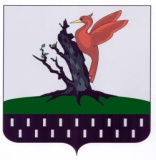 ТАТАРСТАН РЕСПУБЛИКАСЫАЛАБУГА  МУНИЦИПАЛЬ РАЙОНЫ  ОЛЫ ШУРНЯК АВЫЛ ЖИРЛЕГЕ  СОВЕТЫ Приложение 1Приложение 1к решению Советак решению СоветаБольшешурнякского сельского поселенияБольшешурнякского сельского поселенияот 14.12.2018 г. № 140        от 14.12.2018 г. № 140        Таблица 1ИСТОЧНИКИ
финансирования дефицита бюджета 
Большешурнякского  сельского поселения на 2019 годИСТОЧНИКИ
финансирования дефицита бюджета 
Большешурнякского  сельского поселения на 2019 годИСТОЧНИКИ
финансирования дефицита бюджета 
Большешурнякского  сельского поселения на 2019 год(тыс. рублей)Код показателяНаименование показателяСумма01 00 00 00 00 0000 000ИСТОЧНИКИ ВНУТРЕННЕГО ФИНАНСИРОВАНИЯ ДЕФИЦИТА БЮДЖЕТА0,001 05 00 00 00 0000 000Изменение остатков средств на счетах по учету средств бюджета0,0 01 05 00 00 00 0000 500Увеличение остатков средств бюджета-1 860,9 01 05 02 00 00 0000 500Увеличение прочих остатков бюджета -1 860,9 01 05 02 01 00 0000 510Увеличение прочих остатков денежных средств бюджета -1 860,901 05 02 01 10 0000 510Увеличение прочих остатков денежных средств бюджета сельского поселения-1 860,901 05 00 00 00 0000 600Уменьшение остатков средств бюджета1 860,901 05 02 00 00 0000 600Уменьшение прочих остатков средств бюджета1 860,901 05 02 01 00 0000 610Уменьшение прочих остатков денежных средств бюджета1 860,901 05 02 01 10 0000 610Уменьшение прочих остатков денежных средств бюджета сельского поселения1 860,9Таблица 2ИСТОЧНИКИ
финансирования дефицита бюджета 
Большешурнякского  сельского поселения 
на плановый период 2020 и 2021 годовИСТОЧНИКИ
финансирования дефицита бюджета 
Большешурнякского  сельского поселения 
на плановый период 2020 и 2021 годовИСТОЧНИКИ
финансирования дефицита бюджета 
Большешурнякского  сельского поселения 
на плановый период 2020 и 2021 годовИСТОЧНИКИ
финансирования дефицита бюджета 
Большешурнякского  сельского поселения 
на плановый период 2020 и 2021 годов(тыс. рублей)Код показателяНаименование показателяСуммаСуммаКод показателяНаименование показателя2020 год2021 год01 00 00 00 00 0000 000ИСТОЧНИКИ ВНУТРЕННЕГО ФИНАНСИРОВАНИЯ ДЕФИЦИТА БЮДЖЕТА0,00,001 05 00 00 00 0000 000Изменение остатков средств на счетах по учету средств бюджета0,00,0 01 05 00 00 00 0000 500Увеличение остатков средств бюджета-1 879,9-1 902,0 01 05 02 00 00 0000 500Увеличение прочих остатков бюджета -1 879,9-1 902,0 01 05 02 01 00 0000 510Увеличение прочих остатков денежных средств бюджета -1 879,9-1 902,001 05 02 01 10 0000 510Увеличение прочих остатков денежных средств бюджета сельского поселения-1 879,9-1 902,001 05 00 00 00 0000 600Уменьшение остатков средств бюджета1 879,91 902,001 05 02 00 00 0000 600Уменьшение прочих остатков средств бюджета1 879,91 902,001 05 02 01 00 0000 610Уменьшение прочих остатков денежных средств бюджета1 879,91 902,001 05 02 01 10 0000 610Уменьшение прочих остатков денежных средств бюджета сельского поселения1 879,91 902,0Приложение 2к решению СоветаБольшешурнякского сельского поселенияБольшешурнякского сельского поселенияот 14.12.2018 г. № 140от 14.12.2018 г. № 140Таблица 1Прогнозируемые объемы доходов      Прогнозируемые объемы доходов      Прогнозируемые объемы доходов      бюджета Большешурнякского сельского поселения на 2019 годбюджета Большешурнякского сельского поселения на 2019 годбюджета Большешурнякского сельского поселения на 2019 год(тыс. рублей)НаименованиеКод доходаСуммаНаименованиеКод доходаСуммаНалоговые и неналоговые доходы 1 00 00000 00 0000 000452,0Налоги на прибыль, доходы 1 01 00000 00 0000 00065,0Налог на доходы физических лиц 1 01 02000 01 0000 11065,0Налоги на имущество 1 06 00000 00 0000 000386,0Налог на имущество физических лиц 1 06 01000 00 0000 11026,0Земельный налог 1 06 06000 00 0000 110360,0Государственная пошлина 1 08 00000 00 0000 0001,0Государственная пошлина за совершение нотариальных действий должностными лицами органов местного самоуправления, уполномоченными в соответствии с законодательными актами РФ на совершение нотариальных действий 1 08 04020 01 0000 1101,0Безвозмездные поступления2 00 00000 00 0000 0001 408,9Безвозмездные поступления от других бюджетов бюджетной системы Российской Федерации2 02 00000 00 0000 0001 408,9Дотации бюджетам бюджетной системы Российской Федерации2 02 10000 00 0000 1501 322,7Дотации бюджетам сельских поселений на выравнивание бюджетной обеспеченности2 02 15001 10 0000 1501 322,7Субвенции бюджетам бюджетной системы Российской Федерации2 02 30000 00 0000 15086,2Субвенции бюджетам сельских поселений на осуществление первичного воинского учета на территориях, где отсутствуют военные комиссариаты2 02 35118 10 0000 15086,2Всего доходов1 860,9Таблица 2Прогнозируемые объемы доходов      Прогнозируемые объемы доходов      Прогнозируемые объемы доходов      Прогнозируемые объемы доходов      бюджета Большешурнякского сельского поселениябюджета Большешурнякского сельского поселениябюджета Большешурнякского сельского поселениябюджета Большешурнякского сельского поселенияна плановый период 2020-2021 годовна плановый период 2020-2021 годовна плановый период 2020-2021 годовна плановый период 2020-2021 годов(тыс. рублей)(тыс. рублей)НаименованиеКод доходаСуммаСуммаНаименованиеКод дохода2020 год2021 годНалоговые и неналоговые доходы 1 00 00000 00 0000 000457,9463,6Налоги на прибыль, доходы 1 01 00000 00 0000 00067,470,3Налог на доходы физических лиц 1 01 02000 01 0000 11067,470,3Налоги на имущество 1 06 00000 00 0000 000389,5392,3Налог на имущество физических лиц 1 06 01000 00 0000 11028,431,2Земельный налог 1 06 06000 00 0000 110361,1361,1Государственная пошлина 1 08 00000 00 0000 0001,01,0Государственная пошлина за совершение нотариальных действий должностными лицами органов местного самоуправления, уполномоченными в соответствии с законодательными актами РФ на совершение нотариальных действий 1 08 04020 01 0000 1101,01,0Безвозмездные поступления2 00 00000 00 0000 0001 422,01 438,4Безвозмездные поступления от других бюджетов бюджетной системы Российской Федерации2 02 00000 00 0000 0001 422,01 438,4Дотации бюджетам бюджетной системы Российской Федерации2 02 10000 00 0000 1501 335,51 348,8Дотации бюджетам сельских поселений на выравнивание бюджетной обеспеченности2 02 15001 10 0000 1501 335,51 348,8Субвенции бюджетам бюджетной системы Российской Федерации2 02 30000 00 0000 15086,589,6Субвенции бюджетам сельских поселений на осуществление первичного воинского учета на территориях, где отсутствуют военные комиссариаты2 02 35118 10 0000 15086,589,6Всего доходов1 879,91 902,0                Приложение 3                к решению Совета                Большешурнякского сельского поселения                от 14.12.2018 г. № 140Администраторы налоговых и неналоговых доходовАдминистраторы налоговых и неналоговых доходовАдминистраторы налоговых и неналоговых доходовбюджета Большешурнякского сельского поселения -бюджета Большешурнякского сельского поселения -бюджета Большешурнякского сельского поселения -органов государственной власти Российской Федерации и местного самоуправления Елабужского муниципального районаорганов государственной власти Российской Федерации и местного самоуправления Елабужского муниципального районаорганов государственной власти Российской Федерации и местного самоуправления Елабужского муниципального районаКоды бюджетной классификацииКоды бюджетной классификацииНаименованиеглавного администратора доходовдоходов бюджета поселенияНаименование803Земельно-имущественная палата Елабужского муниципального районаЗемельно-имущественная палата Елабужского муниципального района8031 11 05035 10 0000 120Доходы от сдачи в аренду имущества, находящегося в оперативном управлении органов управления сельских поселений и созданных ими учреждений (за исключением имущества муниципальных бюджетных и автономных учреждений)8031 11 05075 10 0000 120Доходы от сдачи в аренду имущества, составляющего казну сельских поселений (за исключением земельных участков)8031 14 02053 10 0000 410Доходы от реализации иного имущества, находящегося в собственности сельских поселений (за исключением имущества муниципальных бюджетных и автономных учреждений, а также имущества муниципальных унитарных предприятий, в том числе казенных), в части реализации основных средств по указанному имуществу8031 17 01050 10 0000 180Невыясненные поступления, зачисляемые в бюджеты сельских  поселений8031 17 02020 10 0000 180Возмещение потерь сельскохозяйственного производства, связанных с изъятием сельскохозяйственных угодий, расположенных на территориях сельских поселений (по обязательствам, возникшим до 1 января 2008 года)809Финансово-бюджетная палата Елабужского муниципального районаФинансово-бюджетная палата Елабужского муниципального района8091 08 04020 01 0000 110Государственная пошлина за совершение нотариальных действий должностными лицами органов местного самоуправления, уполномоченными в соответствии с законодательными актами Российской Федерации на совершение нотариальных действий8091 13 01995 10 0000 130Прочие доходы от оказания платных услуг (работ) получателями средств бюджетов сельских поселений8091 13 02995 10 0000 130Прочие доходы от компенсации затрат бюджетов сельских поселений8091 13 02065 10 0000 130Доходы, поступающие в порядке возмещения расходов, понесенных в связи с эксплуатацией имущества сельских поселений8091 16 23051 10 0000 140Доходы от возмещения ущерба при возникновении страховых случаев по обязательному страхованию гражданской ответственности, когда выгодоприобретателями выступают получатели средств бюджетов сельских поселений8091 16 51040 02 0000 140Денежные взыскания (штрафы), установленные законами субъектов Российской Федерации за несоблюдение муниципальных правовых актов, зачисляемые в бюджеты поселений8091 17 01050 10 0000 180Невыясненные поступления, зачисляемые в бюджеты сельских  поселений8091 17 05050 10 0000 180Прочие неналоговые доходы бюджетов сельских поселений8091 17 14030 10 0000 150Средства самообложения граждан, зачисляемые в бюджеты сельских  поселений8092 02 15001 10 0000 150Дотации бюджетам сельских поселений на выравнивание бюджетной обеспеченности8092 02 35118 10 0000 150Субвенции бюджетам сельских поселений на осуществление первичного воинского учета на территориях, где отсутствуют военные комиссариаты8092 02 40014 10 0000 150Межбюджетные трансферты, передаваемые бюджетам сельских поселений из бюджетов муниципальных районов на осуществление части полномочий по решению вопросов местного значения в соответствии с заключенными соглашениями8092 02 45160 10 0000 150Межбюджетные трансферты, передаваемые бюджетам сельских поселений для компенсации дополнительных расходов, возникших в результате решений, принятых органами власти другого уровня8092 08 05000 10 0000 150Перечисления из бюджетов сельских поселений (в бюджеты поселений) для осуществления возврата (зачета) излишне уплаченных или излишне взысканных сумм налогов, сборов и иных платежей, а также сумм процентов за несвоевременное осуществление такого возврата и процентов, начисленных на излишне взысканные суммы8092 19 45160 10 0000 150Возврат остатков иных межбюджетных трансфертов, передаваемых для компенсации дополнительных расходов, возникших в результате решений, принятых органами власти другого уровня, из бюджетов сельских поселений8092 19 60010 10 0000 150Возврат прочих остатков субсидий, субвенций и иных межбюджетных трансфертов, имеющих целевое назначение, прошлых лет из бюджетов сельских поселений* в части доходов, зачисляемых в бюджет поселенияКод  бюджетной классификацииКод  бюджетной классификацииНаименованиеглавного администратора доходовисточников финансирования дефицита бюджета Большешурнякского сельского поселенияНаименование809Финансово-бюджетная палата Елабужского муниципального районаФинансово-бюджетная палата Елабужского муниципального района809     01 05 02 01 10 0000 510Увеличение прочих остатков денежных средств бюджета сельского поселения80901 05 02 01 10 0000 610Уменьшение прочих остатков денежных средств бюджета сельского поселенияПриложение 5Приложение 5к решению Совета к решению Совета к решению Совета Большешурнякского сельского поселенияБольшешурнякского сельского поселенияБольшешурнякского сельского поселенияБольшешурнякского сельского поселенияБольшешурнякского сельского поселенияот 14.12.2018 г. № 140от 14.12.2018 г. № 140от 14.12.2018 г. № 140от 14.12.2018 г. № 140Таблица 1Ведомственная структура расходов Ведомственная структура расходов Ведомственная структура расходов Ведомственная структура расходов Ведомственная структура расходов Ведомственная структура расходов Ведомственная структура расходов Ведомственная структура расходов Ведомственная структура расходов Ведомственная структура расходов Ведомственная структура расходов  бюджета Большешурнякского сельского поселения бюджета Большешурнякского сельского поселения бюджета Большешурнякского сельского поселения бюджета Большешурнякского сельского поселения бюджета Большешурнякского сельского поселения бюджета Большешурнякского сельского поселения бюджета Большешурнякского сельского поселения бюджета Большешурнякского сельского поселения бюджета Большешурнякского сельского поселения бюджета Большешурнякского сельского поселения бюджета Большешурнякского сельского поселенияна 2019 год на 2019 год на 2019 год на 2019 год на 2019 год на 2019 год на 2019 год на 2019 год на 2019 год на 2019 год на 2019 год (тыс.рублей)НаименованиеНаименованиеВед-воРзРзПРЦСРЦСРВРВРСуммаНаименованиеНаименованиеВед-воРзРзПРЦСРЦСРВРВРСуммаСовет Большешурнякского селького поселения Елабужского муниципального района Республики ТатарстанСовет Большешурнякского селького поселения Елабужского муниципального района Республики Татарстан849376,6ОБЩЕГОСУДАРСТВЕННЫЕ ВОПРОСЫОБЩЕГОСУДАРСТВЕННЫЕ ВОПРОСЫ8490101376,6Функционирование высшего должностного лица субъекта Российской Федерации и муниципального образования Функционирование высшего должностного лица субъекта Российской Федерации и муниципального образования 849010102376,6Непрограммные направления расходовНепрограммные направления расходов84901010299 0 00 0000 099 0 00 0000 0376,6Глава муниципального образованияГлава муниципального образования84901010299 0 00 0203 099 0 00 0203 0376,6Расходы на выплаты персоналу в целях обес-печения выполнения функций государствен-ными (муниципальными) органами, казенными учреждениями, органами управления государ-ственными внебюджетными фондами Расходы на выплаты персоналу в целях обес-печения выполнения функций государствен-ными (муниципальными) органами, казенными учреждениями, органами управления государ-ственными внебюджетными фондами 84901010299 0 00 0203 099 0 00 0203 0100100376,6Исполнительный комитет Большешурнякского селького поселения Елабужского муниципального района Республики ТатарстанИсполнительный комитет Большешурнякского селького поселения Елабужского муниципального района Республики Татарстан8631 484,3ОБЩЕГОСУДАРСТВЕННЫЕ ВОПРОСЫОБЩЕГОСУДАРСТВЕННЫЕ ВОПРОСЫ8630101870,2Функционирование Правительства Российской Федерации, высших исполнительных органов государственной власти субъектов Российской Федерации, местных администрацийФункционирование Правительства Российской Федерации, высших исполнительных органов государственной власти субъектов Российской Федерации, местных администраций863010104597,2Непрограммные направления расходовНепрограммные направления расходов86301010499 0 00 0000 099 0 00 0000 0597,2Центральный аппаратЦентральный аппарат86301010499 0 00 0204 099 0 00 0204 0597,2Расходы на выплаты персоналу в целях обес-печения выполнения функций государствен-ными (муниципальными) органами, казенными учреждениями, органами управления государ-ственными внебюджетными фондами Расходы на выплаты персоналу в целях обес-печения выполнения функций государствен-ными (муниципальными) органами, казенными учреждениями, органами управления государ-ственными внебюджетными фондами 86301010499 0 00 0204 099 0 00 0204 0100100297,0Закупка товаров, работ и услуг для обеспечения государственных (муниципальных) нуждЗакупка товаров, работ и услуг для обеспечения государственных (муниципальных) нужд86301010499 0 00 0204 099 0 00 0204 0200200296,0Иные бюджетные ассигнованияИные бюджетные ассигнования86301010499 0 00 0204 099 0 00 0204 08008004,2Другие общегосударственные вопросыДругие общегосударственные вопросы863010113273,0Непрограммные направления расходовНепрограммные направления расходов86301011399 0 00 0000 099 0 00 0000 0273,0Уплата налога на имущество организаций и земельного налогаУплата налога на имущество организаций и земельного налога86301011399 0 00 0295 099 0 00 0295 0268,0Иные бюджетные ассигнованияИные бюджетные ассигнования86301011399 0 00 0295 099 0 00 0295 0800800268,0Диспансеризация муниципальных служащихДиспансеризация муниципальных служащих86301011399 0 00 9707 199 0 00 9707 15,0Закупка товаров, работ и услуг для обеспечения государственных (муниципальных) нуждЗакупка товаров, работ и услуг для обеспечения государственных (муниципальных) нужд86301011399 0 00 9707 199 0 00 9707 12002005,0НАЦИОНАЛЬНАЯ ОБОРОНАНАЦИОНАЛЬНАЯ ОБОРОНА863020286,2Мобилизационная и вневойсковая подготовкаМобилизационная и вневойсковая подготовка86302020386,2Непрограммные направления расходовНепрограммные направления расходов86302020399 0 00 0000 099 0 00 0000 086,2Осуществление первичного воинского учета на территориях, где отсутствуют военнные комиссариатыОсуществление первичного воинского учета на территориях, где отсутствуют военнные комиссариаты86302020399 0 00 5118 099 0 00 5118 086,2Расходы на выплаты персоналу в целях обес-печения выполнения функций государствен-ными (муниципальными) органами, казенными учреждениями, органами управления государ-ственными внебюджетными фондами Расходы на выплаты персоналу в целях обес-печения выполнения функций государствен-ными (муниципальными) органами, казенными учреждениями, органами управления государ-ственными внебюджетными фондами 86302020399 0 00 5118 099 0 00 5118 010010079,7Закупка товаров, работ и услуг для обеспечения государственных (муниципальных) нуждЗакупка товаров, работ и услуг для обеспечения государственных (муниципальных) нужд86302020399 0 00 5118 099 0 00 5118 02002006,5НАЦИОНАЛЬНАЯ ЭКОНОМИКАНАЦИОНАЛЬНАЯ ЭКОНОМИКА8630404159,0Дорожное хозяйствоДорожное хозяйство863040409159,0Непрограммные направления расходовНепрограммные направления расходов86304040999 0 00 0000 099 0 00 0000 0159,0Строительство и содержание автомобильных дорог и инженерных сооружений на них в границах городских округов и поселений в рамках благоустройстваСтроительство и содержание автомобильных дорог и инженерных сооружений на них в границах городских округов и поселений в рамках благоустройства86304040999 0 00 7802 099 0 00 7802 0159,0Закупка товаров, работ и услуг для обеспечения государственных (муниципальных) нуждЗакупка товаров, работ и услуг для обеспечения государственных (муниципальных) нужд86304040999 0 00 7802 099 0 00 7802 0200200159,0ЖИЛИЩНО-КОММУНАЛЬНОЕ ХОЗЯЙСТВОЖИЛИЩНО-КОММУНАЛЬНОЕ ХОЗЯЙСТВО8630505368,9БлагоустройствоБлагоустройство863050503368,9Муниципальная программа по содержанию  мест захороненийМуниципальная программа по содержанию  мест захоронений863050503Б1 0 00 0000 0Б1 0 00 0000 019,8Содержание кладбищСодержание кладбищ863050503Б1 0 00 7804 0Б1 0 00 7804 019,8Закупка товаров, работ и услуг для обеспечения государственных (муниципальных) нуждЗакупка товаров, работ и услуг для обеспечения государственных (муниципальных) нужд863050503Б1 0 00 7804 0Б1 0 00 7804 020020019,8Непрограммные направления расходовНепрограммные направления расходов86305050399 0 00 0000 099 0 00 0000 0349,1Уличное освещениеУличное освещение86305050399 0 00 7801 099 0 00 7801 0286,3Закупка товаров, работ и услуг для обеспечения государственных (муниципальных) нуждЗакупка товаров, работ и услуг для обеспечения государственных (муниципальных) нужд86305050399 0 00 7801 099 0 00 7801 0200200286,3ОзеленениеОзеленение86305050399 0 00 7803 099 0 00 7803 03,3Закупка товаров, работ и услуг для обеспечения государственных (муниципальных) нуждЗакупка товаров, работ и услуг для обеспечения государственных (муниципальных) нужд86305050399 0 00 7803 099 0 00 7803 02002003,3Прочие мероприятия по благоустройству городских округов и поселенийПрочие мероприятия по благоустройству городских округов и поселений86305050399 0 00 7805 099 0 00 7805 059,5Закупка товаров, работ и услуг для обеспечения государственных (муниципальных) нуждЗакупка товаров, работ и услуг для обеспечения государственных (муниципальных) нужд86305050399 0 00 7805 099 0 00 7805 020020059,5ВСЕГО РАСХОДОВВСЕГО РАСХОДОВ1 860,9Таблица 2Ведомственная структура расходов Ведомственная структура расходов Ведомственная структура расходов Ведомственная структура расходов Ведомственная структура расходов Ведомственная структура расходов Ведомственная структура расходов Ведомственная структура расходов  бюджета Большешурнякского сельского поселения бюджета Большешурнякского сельского поселения бюджета Большешурнякского сельского поселения бюджета Большешурнякского сельского поселения бюджета Большешурнякского сельского поселения бюджета Большешурнякского сельского поселения бюджета Большешурнякского сельского поселения бюджета Большешурнякского сельского поселенияна плановый период 2020 и 2021 годов на плановый период 2020 и 2021 годов на плановый период 2020 и 2021 годов на плановый период 2020 и 2021 годов на плановый период 2020 и 2021 годов на плановый период 2020 и 2021 годов на плановый период 2020 и 2021 годов на плановый период 2020 и 2021 годов (тыс.рублей)НаименованиеВед-воРзПРЦСРВРСуммаСуммаНаименованиеВед-воРзПРЦСРВР2020 год2021 годСовет Большешурнякского селького поселения Елабужского муниципального района Республики Татарстан849376,6376,6ОБЩЕГОСУДАРСТВЕННЫЕ ВОПРОСЫ84901376,6376,6Функционирование высшего должностного лица субъекта Российской Федерации и муниципального образования 8490102376,6376,6Непрограммные направления расходов849010299 0 00 0000 0376,6376,6Глава муниципального образования849010299 0 00 0203 0376,6376,6Расходы на выплаты персоналу в целях обес-печения выполнения функций государствен-ными (муниципальными) органами, казенными учреждениями, органами управления государ-ственными внебюджетными фондами 849010299 0 00 0203 0100376,6376,6Исполнительный комитет Большешурнякского селького поселения Елабужского муниципального района Республики Татарстан8631 458,51 434,8ОБЩЕГОСУДАРСТВЕННЫЕ ВОПРОСЫ86301870,2869,9Функционирование Правительства Российской Федерации, высших исполнительных органов государственной власти субъектов Российской Федерации, местных администраций8630104597,3597,1Непрограммные направления расходов863010499 0 00 0000 0597,3597,1Центральный аппарат863010499 0 00 0204 0597,3597,1Расходы на выплаты персоналу в целях обес-печения выполнения функций государствен-ными (муниципальными) органами, казенными учреждениями, органами управления государ-ственными внебюджетными фондами 863010499 0 00 0204 0100297,0297,0Закупка товаров, работ и услуг для обеспечения государственных (муниципальных) нужд863010499 0 00 0204 0200296,1295,9Иные бюджетные ассигнования863010499 0 00 0204 08004,24,2Другие общегосударственные вопросы8630113272,9272,8Непрограммные направления расходов863011399 0 00 0000 0272,9272,8Уплата налога на имущество организаций и земельного налога863011399 0 00 0295 0268,0268,0Иные бюджетные ассигнования863011399 0 00 0295 0800268,0268,0Диспансеризация муниципальных служащих863011399 0 00 9707 14,94,8Закупка товаров, работ и услуг для обеспечения государственных (муниципальных) нужд863011399 0 00 9707 12004,94,8НАЦИОНАЛЬНАЯ ОБОРОНА8630286,589,6Мобилизационная и вневойсковая подготовка863020386,589,6Непрограммные направления расходов863020399 0 00 0000 086,589,6Осуществление первичного воинского учета на территориях, где отсутствуют военнные комиссариаты863020399 0 00 5118 086,589,6Расходы на выплаты персоналу в целях обес-печения выполнения функций государствен-ными (муниципальными) органами, казенными учреждениями, органами управления государ-ственными внебюджетными фондами 863020399 0 00 5118 010079,983,2Закупка товаров, работ и услуг для обеспечения государственных (муниципальных) нужд863020399 0 00 5118 02006,66,4НАЦИОНАЛЬНАЯ ЭКОНОМИКА86304131,4103,8Дорожное хозяйство8630409131,4103,8Непрограммные направления расходов863040999 0 00 0000 0131,4103,8Строительство и содержание автомобильных дорог и инженерных сооружений на них в границах городских округов и поселений в рамках благоустройства863040999 0 00 7802 0131,4103,8Закупка товаров, работ и услуг для обеспечения государственных (муниципальных) нужд863040999 0 00 7802 0200131,4103,8ЖИЛИЩНО-КОММУНАЛЬНОЕ ХОЗЯЙСТВО86305370,4371,5Благоустройство8630503370,4371,5Муниципальная программа по содержанию  мест захоронений8630503Б1 0 00 0000 019,318,8Содержание кладбищ8630503Б1 0 00 7804 019,318,8Закупка товаров, работ и услуг для обеспечения государственных (муниципальных) нужд8630503Б1 0 00 7804 020019,318,8Непрограммные направления расходов863050399 0 00 0000 0351,1352,7Уличное освещение863050399 0 00 7801 0289,9293,1Закупка товаров, работ и услуг для обеспечения государственных (муниципальных) нужд863050399 0 00 7801 0200289,9293,1Озеленение863050399 0 00 7803 03,23,1Закупка товаров, работ и услуг для обеспечения государственных (муниципальных) нужд863050399 0 00 7803 02003,23,1Прочие мероприятия по благоустройству городских округов и поселений863050399 0 00 7805 058,056,5Закупка товаров, работ и услуг для обеспечения государственных (муниципальных) нужд863050399 0 00 7805 020058,056,5ВСЕГО РАСХОДОВ (без условно утвержденных расходов)1 835,11 811,4ТаТаблица 2ТаТаблица 2ТаТаблица 2ТаТаблица 2ТаТаблица 2ТаТаблица 2        Таблица 2РаспределениеРаспределениеРаспределениеРаспределениеРаспределениеРаспределениеРаспределениебюджетных ассигнований бюджета Большешурнякского сельского поселениябюджетных ассигнований бюджета Большешурнякского сельского поселениябюджетных ассигнований бюджета Большешурнякского сельского поселениябюджетных ассигнований бюджета Большешурнякского сельского поселениябюджетных ассигнований бюджета Большешурнякского сельского поселениябюджетных ассигнований бюджета Большешурнякского сельского поселениябюджетных ассигнований бюджета Большешурнякского сельского поселенияпо разделам и подразделам, целевым статьям (муниципальным программам и непрограммным по разделам и подразделам, целевым статьям (муниципальным программам и непрограммным по разделам и подразделам, целевым статьям (муниципальным программам и непрограммным по разделам и подразделам, целевым статьям (муниципальным программам и непрограммным по разделам и подразделам, целевым статьям (муниципальным программам и непрограммным по разделам и подразделам, целевым статьям (муниципальным программам и непрограммным по разделам и подразделам, целевым статьям (муниципальным программам и непрограммным направлениям деятельности), группам видов расходов классификации расходов бюджетовнаправлениям деятельности), группам видов расходов классификации расходов бюджетовнаправлениям деятельности), группам видов расходов классификации расходов бюджетовнаправлениям деятельности), группам видов расходов классификации расходов бюджетовнаправлениям деятельности), группам видов расходов классификации расходов бюджетовнаправлениям деятельности), группам видов расходов классификации расходов бюджетовнаправлениям деятельности), группам видов расходов классификации расходов бюджетовна плановый период 2020 и 2021 годына плановый период 2020 и 2021 годына плановый период 2020 и 2021 годына плановый период 2020 и 2021 годына плановый период 2020 и 2021 годына плановый период 2020 и 2021 годына плановый период 2020 и 2021 годы(тыс.рублей)НаименованиеРзПРЦСРВРСуммаСуммаНаименованиеРзПРЦСРВР2020 год2021 годОБЩЕГОСУДАРСТВЕННЫЕ ВОПРОСЫ011 246,81 246,5Функционирование высшего должностного лица субъекта Российской Федерации и муниципального образования 0102376,6376,6Непрограммные направления расходов010299 0 00 0000 0376,6376,6Глава муниципального образования010299 0 00 0203 0376,6376,6Расходы на выплаты персоналу в целях обеспечения выполнения функций государственными (муниципальными) органами, казенными учреждениями, органами управления государственными внебюджетными фондами 010299 0 00 0203 0100376,6376,6Функционирование Правительства Российской Федерации, высших исполнительных органов государственной власти субъектов Российской Федерации, местных администраций0104597,3597,1Непрограммные направления расходов010499 0 00 0000 0597,3597,1Центральный аппарат010499 0 00 0204 0597,3597,1Расходы на выплаты персоналу в целях обеспечения выполнения функций государственными (муниципальными) органами, казенными учреждениями, органами управления государственными внебюджетными фондами 010499 0 00 0204 0100297,0297,0Закупка товаров, работ и услуг для обеспечения государственных (муниципальных) нужд010499 0 00 0204 0200296,1295,9Иные бюджетные ассигнования010499 0 00 0204 08004,24,2Другие общегосударственные вопросы0113272,9272,8Непрограммные направления расходов011399 0 00 0000 0272,9272,8Уплата налога на имущество организаций и земельного налога011399 0 00 0295 0268,0268,0Иные бюджетные ассигнования011399 0 00 0295 0800268,0268,0Диспансеризация муниципальных служащих011399 0 00 9707 14,94,8Закупка товаров, работ и услуг для обеспечения государственных (муниципальных) нужд011399 0 00 9707 12004,94,8НАЦИОНАЛЬНАЯ ОБОРОНА0286,589,6Мобилизационная и вневойсковая подготовка020386,589,6Непрограммные направления расходов020399 0 00 0000 086,589,6Осуществление первичного воинского учета на территориях, где отсутствуют военнные комиссариаты020399 0 00 5118 086,589,6Расходы на выплаты персоналу в целях обеспечения выполнения функций государственными (муниципальными) органами, казенными учреждениями, органами управления государственными внебюджетными фондами 020399 0 00 5118 010079,983,2Закупка товаров, работ и услуг для обеспечения государственных (муниципальных) нужд020399 0 00 5118 02006,66,4НАЦИОНАЛЬНАЯ ЭКОНОМИКА04131,4103,8Дорожное хозяйство0409131,4103,8Непрограммные направления расходов040999 0 00 0000 0131,4103,8Строительство и содержание автомобильных дорог и инженерных сооружений на них в границах городских округов и поселений в рамках благоустройства040999 0 00 7802 0131,4103,8Закупка товаров, работ и услуг для обеспечения государственных (муниципальных) нужд040999 0 00 7802 0200131,4103,8ЖИЛИЩНО-КОММУНАЛЬНОЕ ХОЗЯЙСТВО05370,4371,5Благоустройство0503370,4371,5Муниципальная программа по содержанию  мест захоронений0503Б1 0 00 0000 019,318,8Содержание кладбищ0503Б1 0 00 7804 019,318,8Закупка товаров, работ и услуг для обеспечения государственных (муниципальных) нужд0503Б1 0 00 7804 020019,318,8Непрограммные направления расходов050399 0 00 0000 0351,1352,7Уличное освещение050399 0 00 7801 0289,9293,1Закупка товаров, работ и услуг для обеспечения государственных (муниципальных) нужд050399 0 00 7801 0200289,9293,1Озеленение050399 0 00 7803 03,23,1Закупка товаров, работ и услуг для обеспечения государственных (муниципальных) нужд050399 0 00 7803 02003,23,1Прочие мероприятия по благоустройству городских округов и поселений050399 0 00 7805 058,056,5Закупка товаров, работ и услуг для обеспечения государственных (муниципальных) нужд050399 0 00 7805 020058,056,5ВСЕГО РАСХОДОВ (без условно утвержденных расходов)1 835,11 811,4Приложение 7к решению СоветаБольшешурнякского сельского поселенияот 14.12.2018г. № 140Таблица 1Таблица 1Распределение бюджетных ассигнований бюджета БольшешурнякскогоРаспределение бюджетных ассигнований бюджета БольшешурнякскогоРаспределение бюджетных ассигнований бюджета БольшешурнякскогоРаспределение бюджетных ассигнований бюджета БольшешурнякскогоРаспределение бюджетных ассигнований бюджета БольшешурнякскогоРаспределение бюджетных ассигнований бюджета Большешурнякскогосельского поселения по целевым статьям (муниципальным программам сельского поселения по целевым статьям (муниципальным программам сельского поселения по целевым статьям (муниципальным программам сельского поселения по целевым статьям (муниципальным программам сельского поселения по целевым статьям (муниципальным программам сельского поселения по целевым статьям (муниципальным программам и непрограммным направлениям деятельности),и непрограммным направлениям деятельности),и непрограммным направлениям деятельности),и непрограммным направлениям деятельности),и непрограммным направлениям деятельности),и непрограммным направлениям деятельности),группам видов расходов, разделам, подразделамгруппам видов расходов, разделам, подразделамгруппам видов расходов, разделам, подразделамгруппам видов расходов, разделам, подразделамгруппам видов расходов, разделам, подразделамгруппам видов расходов, разделам, подразделам классификации расходов бюджетов классификации расходов бюджетов классификации расходов бюджетов классификации расходов бюджетов классификации расходов бюджетов классификации расходов бюджетовна 2019 год на 2019 год на 2019 год на 2019 год на 2019 год на 2019 год (тыс.рублей)НаименованиеЦСРВРРзПРСуммаНаименованиеЦСРВРРзПРСуммаМуниципальная программа по содержанию мест захороненийБ1 0 00 0000 019,8Содержание кладбищБ1 0 00 7804 019,8Закупка товаров, работ и услуг для обеспечения государственных (муниципальных) нуждБ1 0 00 7804 020019,8ЖИЛИЩНО-КОММУНАЛЬНОЕ ХОЗЯЙСТВОБ1 0 00 7804 0200050019,8БлагоустройствоБ1 0 00 7804 0200050319,8Непрограммные направления расходов99 0 00 0000 01 841,1Глава муниципального образования99 0 00 0203 0376,6Расходы на выплаты персоналу в целях обес-печения выполнения функций государствен-ными (муниципальными) органами, казенными учреждениями, органами управления государ-ственными внебюджетными фондами 99 0 00 0203 0100376,6ОБЩЕГОСУДАРСТВЕННЫЕ ВОПРОСЫ99 0 00 0203 01000100376,6Функционирование высшего должностного лица субъекта Российской Федерации и муниципального образования 99 0 00 0203 01000102376,6Центральный аппарат99 0 00 0204 0597,2Расходы на выплаты персоналу в целях обес-печения выполнения функций государствен-ными (муниципальными) органами, казенными учреждениями, органами управления государ-ственными внебюджетными фондами 99 0 00 0204 0100297,0ОБЩЕГОСУДАРСТВЕННЫЕ ВОПРОСЫ99 0 00 0204 01000100297,0Функционирование Правительства Российской Федерации, высших исполнительных органов государственной власти субъектов Российской Федерации, местных администраций99 0 00 0204 01000104297,0Закупка товаров, работ и услуг для обеспечения государственных (муниципальных) нужд99 0 00 0204 0200296,0ОБЩЕГОСУДАРСТВЕННЫЕ ВОПРОСЫ99 0 00 0204 02000100296,0Функционирование Правительства Российской Федерации, высших исполнительных органов государственной власти субъектов Российской Федерации, местных администраций99 0 00 0204 02000104296,0Иные бюджетные ассигнования99 0 00 0204 08004,2ОБЩЕГОСУДАРСТВЕННЫЕ ВОПРОСЫ99 0 00 0204 080001004,2Функционирование Правительства Российской Федерации, высших исполнительных органов государственной власти субъектов Российской Федерации, местных администраций99 0 00 0204 080001044,2Уплата налога на имущество организаций и земельного налога99 0 00 0295 0268,0Иные бюджетные ассигнования99 0 00 0295 0800268,0ОБЩЕГОСУДАРСТВЕННЫЕ ВОПРОСЫ99 0 00 0295 08000100268,0Другие общегосударственные вопросы99 0 00 0295 08000113268,0Осуществление первичного воинского учета на территориях, где отсутствуют военнные комиссариаты99 0 00 5118 086,2Расходы на выплаты персоналу в целях обес-печения выполнения функций государствен-ными (муниципальными) органами, казенными учреждениями, органами управления государ-ственными внебюджетными фондами 99 0 00 5118 010079,7НАЦИОНАЛЬНАЯ ОБОРОНА99 0 00 5118 0100020079,7Мобилизационная и вневойсковая подготовка99 0 00 5118 0100020379,7Закупка товаров, работ и услуг для обеспечения государственных (муниципальных) нужд99 0 00 5118 02006,5НАЦИОНАЛЬНАЯ ОБОРОНА99 0 00 5118 020002006,5Мобилизационная и вневойсковая подготовка99 0 00 5118 020002036,5Уличное освещение99 0 00 7801 0286,3Закупка товаров, работ и услуг для обеспечения государственных (муниципальных) нужд99 0 00 7801 0200286,3ЖИЛИЩНО-КОММУНАЛЬНОЕ ХОЗЯЙСТВО99 0 00 7801 02000500286,3Благоустройство99 0 00 7801 02000503286,3Строительство и содержание автомобильных дорог и инженерных сооружений на них в границах городских округов и поселений в рамках благоустройства99 0 00 7802 0159,0Закупка товаров, работ и услуг для обеспечения государственных (муниципальных) нужд99 0 00 7802 0200159,0НАЦИОНАЛЬНАЯ ЭКОНОМИКА99 0 00 7802 02000400159,0Дорожное хозяйство99 0 00 7802 02000409159,0Озеленение99 0 00 7803 03,3Закупка товаров, работ и услуг для обеспечения государственных (муниципальных) нужд99 0 00 7803 02003,3ЖИЛИЩНО-КОММУНАЛЬНОЕ ХОЗЯЙСТВО99 0 00 7803 020005003,3Благоустройство99 0 00 7803 020005033,3Прочие мероприятия по благоустройству городских округов и поселений99 0 00 7805 059,5Закупка товаров, работ и услуг для обеспечения государственных (муниципальных) нужд99 0 00 7805 020059,5ЖИЛИЩНО-КОММУНАЛЬНОЕ ХОЗЯЙСТВО99 0 00 7805 0200050059,5Благоустройство99 0 00 7805 0200050359,5Диспансеризация муниципальных служащих99 0 00 9707 15,0Закупка товаров, работ и услуг для обеспечения государственных (муниципальных) нужд99 0 00 9707 12005,0ОБЩЕГОСУДАРСТВЕННЫЕ ВОПРОСЫ99 0 00 9707 120001005,0Другие общегосударственные вопросы99 0 00 9707 120001135,0ВСЕГО РАСХОДОВ1 860,9Таблица 2Таблица 2Распределение бюджетных ассигнований бюджета БольшешурнякскогоРаспределение бюджетных ассигнований бюджета БольшешурнякскогоРаспределение бюджетных ассигнований бюджета БольшешурнякскогоРаспределение бюджетных ассигнований бюджета БольшешурнякскогоРаспределение бюджетных ассигнований бюджета БольшешурнякскогоРаспределение бюджетных ассигнований бюджета БольшешурнякскогоРаспределение бюджетных ассигнований бюджета Большешурнякскогосельского поселения по целевым статьям (муниципальным программам  сельского поселения по целевым статьям (муниципальным программам  сельского поселения по целевым статьям (муниципальным программам  сельского поселения по целевым статьям (муниципальным программам  сельского поселения по целевым статьям (муниципальным программам  сельского поселения по целевым статьям (муниципальным программам  сельского поселения по целевым статьям (муниципальным программам    и непрограммным направлениям деятельности),  и непрограммным направлениям деятельности),  и непрограммным направлениям деятельности),  и непрограммным направлениям деятельности),  и непрограммным направлениям деятельности),  и непрограммным направлениям деятельности),  и непрограммным направлениям деятельности),группам видов расходов, разделам, подразделамгруппам видов расходов, разделам, подразделамгруппам видов расходов, разделам, подразделамгруппам видов расходов, разделам, подразделамгруппам видов расходов, разделам, подразделамгруппам видов расходов, разделам, подразделамгруппам видов расходов, разделам, подразделам классификации расходов бюджетов классификации расходов бюджетов классификации расходов бюджетов классификации расходов бюджетов классификации расходов бюджетов классификации расходов бюджетов классификации расходов бюджетовна плановый период 2020 и 2021 годына плановый период 2020 и 2021 годына плановый период 2020 и 2021 годына плановый период 2020 и 2021 годына плановый период 2020 и 2021 годына плановый период 2020 и 2021 годына плановый период 2020 и 2021 годы(тыс.рублей)НаименованиеЦСРВРРзПРСуммаСуммаНаименованиеЦСРВРРзПР2020 год2021 годМуниципальная программа по содержанию мест захороненийБ1 0 00 0000 019,318,8Содержание кладбищБ1 0 00 7804 019,318,8Закупка товаров, работ и услуг для обеспечения государственных (муниципальных) нуждБ1 0 00 7804 020019,318,8ЖИЛИЩНО-КОММУНАЛЬНОЕ ХОЗЯЙСТВОБ1 0 00 7804 0200050019,318,8БлагоустройствоБ1 0 00 7804 0200050319,318,8Непрограммные направления расходов99 0 00 0000 01 815,81 792,6Глава муниципального образования99 0 00 0203 0376,6376,6Расходы на выплаты персоналу в целях обес-печения выполнения функций государствен-ными (муниципальными) органами, казенными учреждениями, органами управления государ-ственными внебюджетными фондами 99 0 00 0203 0100376,6376,6ОБЩЕГОСУДАРСТВЕННЫЕ ВОПРОСЫ99 0 00 0203 01000100376,6376,6Функционирование высшего должностного лица субъекта Российской Федерации и муниципального образования 99 0 00 0203 01000102376,6376,6Центральный аппарат99 0 00 0204 0597,3597,1Расходы на выплаты персоналу в целях обес-печения выполнения функций государствен-ными (муниципальными) органами, казенными учреждениями, органами управления государ-ственными внебюджетными фондами 99 0 00 0204 0100297,0297,0ОБЩЕГОСУДАРСТВЕННЫЕ ВОПРОСЫ99 0 00 0204 01000100297,0297,0Функционирование Правительства Российской Федерации, высших исполнительных органов государственной власти субъектов Российской Федерации, местных администраций99 0 00 0204 01000104297,0297,0Закупка товаров, работ и услуг для обеспечения государственных (муниципальных) нужд99 0 00 0204 0200296,1295,9ОБЩЕГОСУДАРСТВЕННЫЕ ВОПРОСЫ99 0 00 0204 02000100296,1295,9Функционирование Правительства Российской Федерации, высших исполнительных органов государственной власти субъектов Российской Федерации, местных администраций99 0 00 0204 02000104296,1295,9Иные бюджетные ассигнования99 0 00 0204 08004,24,2ОБЩЕГОСУДАРСТВЕННЫЕ ВОПРОСЫ99 0 00 0204 080001004,24,2Функционирование Правительства Российской Федерации, высших исполнительных органов государственной власти субъектов Российской Федерации, местных администраций99 0 00 0204 080001044,24,2Уплата налога на имущество организаций и земельного налога99 0 00 0295 0268,0268,0Иные бюджетные ассигнования99 0 00 0295 0800268,0268,0ОБЩЕГОСУДАРСТВЕННЫЕ ВОПРОСЫ99 0 00 0295 08000100268,0268,0Другие общегосударственные вопросы99 0 00 0295 08000113268,0268,0Осуществление первичного воинского учета на территориях, где отсутствуют военнные комиссариаты99 0 00 5118 086,589,6Расходы на выплаты персоналу в целях обес-печения выполнения функций государствен-ными (муниципальными) органами, казенными учреждениями, органами управления государ-ственными внебюджетными фондами 99 0 00 5118 010079,983,2НАЦИОНАЛЬНАЯ ОБОРОНА99 0 00 5118 0100020079,983,2Мобилизационная и вневойсковая подготовка99 0 00 5118 0100020379,983,2Закупка товаров, работ и услуг для обеспечения государственных (муниципальных) нужд99 0 00 5118 02006,66,4НАЦИОНАЛЬНАЯ ОБОРОНА99 0 00 5118 020002006,66,4Мобилизационная и вневойсковая подготовка99 0 00 5118 020002036,66,4Уличное освещение99 0 00 7801 0289,9293,1Закупка товаров, работ и услуг для обеспечения государственных (муниципальных) нужд99 0 00 7801 0200289,9293,1ЖИЛИЩНО-КОММУНАЛЬНОЕ ХОЗЯЙСТВО99 0 00 7801 02000500289,9293,1Благоустройство99 0 00 7801 02000503289,9293,1Строительство и содержание автомобильных дорог и инженерных сооружений на них в границах городских округов и поселений в рамках благоустройства99 0 00 7802 0131,4103,8Закупка товаров, работ и услуг для обеспечения государственных (муниципальных) нужд99 0 00 7802 0200131,4103,8НАЦИОНАЛЬНАЯ ЭКОНОМИКА99 0 00 7802 02000400131,4103,8Дорожное хозяйство99 0 00 7802 02000409131,4103,8Озеленение99 0 00 7803 03,23,1Закупка товаров, работ и услуг для обеспечения государственных (муниципальных) нужд99 0 00 7803 02003,23,1ЖИЛИЩНО-КОММУНАЛЬНОЕ ХОЗЯЙСТВО99 0 00 7803 020005003,23,1Благоустройство99 0 00 7803 020005033,23,1Прочие мероприятия по благоустройству городских округов и поселений99 0 00 7805 058,056,5Закупка товаров, работ и услуг для обеспечения государственных (муниципальных) нужд99 0 00 7805 020058,056,5ЖИЛИЩНО-КОММУНАЛЬНОЕ ХОЗЯЙСТВО99 0 00 7805 0200050058,056,5Благоустройство99 0 00 7805 0200050358,056,5Диспансеризация муниципальных служащих99 0 00 9707 14,94,8Закупка товаров, работ и услуг для обеспечения государственных (муниципальных) нужд99 0 00 9707 12004,94,8ОБЩЕГОСУДАРСТВЕННЫЕ ВОПРОСЫ99 0 00 9707 120001004,94,8Другие общегосударственные вопросы99 0 00 9707 120001134,94,8ВСЕГО РАСХОДОВ1 835,11 811,4Наименование2019 год2020 год2021 годЗаработная плата работников государственных и муниципальных бюджетных и автономных учрежденийповышение с 01.10.2019 г. на 4,3 %повышение с 01.10.2020 г. на 3,8 %повышение с 01.10.2021 г. на 4,0 %Заработная плата отдельных категорий работников бюджетной сферы (обозначенных в Указах Президента РФ от 07.05.2012 г. №597, от 01.06.2012 г. №761, от 28.12.2012 г. №1688)повышение с 01.01.2019 г.на 4,3 %повышение с 01.01.2020 г.на 3,8 %повышение с 01.01.2020 г.на 3,8 %Заработная плата в органах государственного и муниципального управлениябез индексацииКоммунальные услугиповышение с 01.07.2019 г. на 4,3 %повышение с 01.07.2020 г. на 3,8 %повышение с 01.07.2021 г. на 4,0 %Остальные расходы на уровне 2018 г.на уровне 2018 г.на уровне 2018 г.ПРЕДВАРИТЕЛЬНЫЕ ИТОГИ
социально-экономического развития Большешурнякского сельского поселения   Елабужского муниципального района  за январь-сентябрь 2018 года и ожидаемые итоги 2018 г.ПРЕДВАРИТЕЛЬНЫЕ ИТОГИ
социально-экономического развития Большешурнякского сельского поселения   Елабужского муниципального района  за январь-сентябрь 2018 года и ожидаемые итоги 2018 г.ПРЕДВАРИТЕЛЬНЫЕ ИТОГИ
социально-экономического развития Большешурнякского сельского поселения   Елабужского муниципального района  за январь-сентябрь 2018 года и ожидаемые итоги 2018 г.ПРЕДВАРИТЕЛЬНЫЕ ИТОГИ
социально-экономического развития Большешурнякского сельского поселения   Елабужского муниципального района  за январь-сентябрь 2018 года и ожидаемые итоги 2018 г.Показатели2017 отчетянварь-сентябрь 2018г.2018 оценка Макроэкономические показатели Макроэкономические показатели Макроэкономические показатели Макроэкономические показатели1. Валовая  продукция сельского  хозяйства в  действующих  ценах  каждого года, млн. руб.162,1146,3160,0в  %  к  предыдущему  году в сопоставимых ценах75,096,597,92.Фонд заработной платы работников крупных и средних предприятий, тыс. руб.*7 615,75 367,49 207,73.Среднесписочная численность работающих, чел.*2426264.Среднемесячная заработная плата работающих, руб.*26 443,429 491,229 512,0темп роста среднемесячной заработной платы,% к соответствующему периоду прошлого года104,893,7100,15.Соотношение среднемесячной заработной платы и прожиточного минимума на душу населения по муниципальному образованию, раз3,53,73,9 Агропромышленный комплекс Агропромышленный комплекс Агропромышленный комплекс Агропромышленный комплекс1. Производство  основных  видов  сельскохозяйственной  продукции:       Зерно (в весе после доработки), тыс.т                       4,983,463,46       Картофель,  тонн 3,14,14,3       Овощи,  тонн5,33,64,5       Скот  и  птица  (в  живом  весе),   тонн119,080,3105,3       Молоко,  тонн1024,8729,0925,8000Потребительский рынокПотребительский рынокПотребительский рынокПотребительский рынок1.Оборот розничной торговли, млн. руб.**13,326,4913,24в  сопоставимых ценах, в  %  к  предыдущему  году103,199,897,32.Объем платных услуг, в действующих ценах каждого года, млн.руб.**0,960,490,99в  сопоставимых ценах, в  %  к  предыдущему  году100,299,599,3*- показатели за январь-июль 2018г.**-показатели за январь-июнь 2018г.ПРОГНОЗ социально-экономического развития Большешурнякского сельского поселения   Елабужского муниципального района  на 2019 год и плановый период 2020-2021 годыПРОГНОЗ социально-экономического развития Большешурнякского сельского поселения   Елабужского муниципального района  на 2019 год и плановый период 2020-2021 годыПРОГНОЗ социально-экономического развития Большешурнякского сельского поселения   Елабужского муниципального района  на 2019 год и плановый период 2020-2021 годыПРОГНОЗ социально-экономического развития Большешурнякского сельского поселения   Елабужского муниципального района  на 2019 год и плановый период 2020-2021 годыПРОГНОЗ социально-экономического развития Большешурнякского сельского поселения   Елабужского муниципального района  на 2019 год и плановый период 2020-2021 годыПРОГНОЗ социально-экономического развития Большешурнякского сельского поселения   Елабужского муниципального района  на 2019 год и плановый период 2020-2021 годыПоказатели2017 отчет2018 оценка2019 прогноз2020 прогноз2021 прогноз Макроэкономические показатели1. Валовая  продукция сельского  хозяйства в  действующих  ценах  каждого года, млн. руб.162,1160,0145,0147,0153,5в  %  к  предыдущему  году75,097,987,498,5101,02.Фонд заработной платы работников крупных и средних предприятий, тыс. руб.7 615,79 207,79 373,59 514,19 704,43.Среднесписочная численность работающих, чел.24262626264.Среднемесячная заработная плата работающих, руб.26 443,429 512,030 043,230 493,931 103,8темп роста среднемесячной заработной платы,% к соответствующему периоду прошлого года104,8111,6101,8101,5102,05.Соотношение среднемесячной заработной платы и прожиточного минимума на душу населения по муниципальному образованию, раз3,53,93,93,94,1 Агропромышленный комплекс1. Производство  основных  видов  сельскохозяйственной  продукции:1. Производство  основных  видов  сельскохозяйственной  продукции:1. Производство  основных  видов  сельскохозяйственной  продукции:1. Производство  основных  видов  сельскохозяйственной  продукции:       Зерно (в весе после доработки), тыс.т                       4,983,463,403,353,31       Картофель,  тыс.тонн 3,14,34,34,44,5       Овощи,   тыс.тонн5,34,54,64,64,7       Скот  и  птица  (в  живом  весе),   тонн119,0105,3110,0113,0117,0       Молоко,  тонн1024,8925,80,00,00,0       Яйцо,  тыс. шт00000Потребительский рынок1.Оборот розничной торговли, млн. руб.13,3213,2413,7614,2314,80в  сопоставимых ценах, в  %  к  предыдущему  году103,197,399,799,9100,12.Объем платных услуг, в действующих ценах каждого года, млн.руб.0,960,9910,031,071,11в  сопоставимых ценах, в  %  к  предыдущему  году100,299,399,699,599,7201920202021Прогнозируемый общий объем доходов1 860,91 879,91 902,0Общий объем расходов1 860,91 879,91 902,0Дефицит (-) профицит (+) бюджета000Показатели2019 год2020 год2021 годДоходы1 860,91 879,91 902,0Расходы1 860,91 879,91 902,0в том числе условно-утверждаемые расходы044,890,6Дефицит (-), профицит (+)000Верхний предел муниципального долга000Наименование раздела2019 годУдельный вес (%) расходов по отраслям к общей сумме расходов2020 год2020 годУдельный вес (%) расходов по отраслям к общей сумме расходов2021 год  2021 год  Удельный вес (%) расходов по отраслям к общей сумме расходовНаименование раздела2019 годУдельный вес (%) расходов по отраслям к общей сумме расходовВсегос учетом условно утвержденных расходов 2,5%Удельный вес (%) расходов по отраслям к общей сумме расходовВсегос учетом условно утвержденных расходов  5%Удельный вес (%) расходов по отраслям к общей сумме расходов123456789Общегосударственные вопросы1 246,867,0%1 246,81 254,566,7%1 246,51 262,366,4%Национальная оборона86,24,6%86,586,54,6%89,689,64,7%Национальная экономика159,08,6%131,4159,08,5%103,8159,08,4%Жилищно-коммунальное хозяйство368,919,8%370,4379,920,2%371,5391,120,5%Условно-утвержденные расходы0,00,0%44,80,00,0%90,60,00,0%Всего расходов1 860,9100,0%1 879,91 879,9100,0%1 902,01 902,0100,0%тыс. руб.Верхний предел муниципального внутреннего долга Большешурнякского сельского поселения на 1 января 2020 года 0в том числе верхний предел обязательств по муниципальным  гарантиям0Верхний предел муниципального внутреннего долга Большешурнякского сельского поселения на 1 января 2021 года 0в том числе верхний предел обязательств по муниципальным  гарантиям0Верхний предел муниципального внутреннего долга Большешурнякского сельского поселения на 1 января 2022 года 0в том числе верхний предел обязательств по муниципальным  гарантиям0ОценкаОценкаОценкаожидаемого исполнения  ожидаемого исполнения  ожидаемого исполнения  бюджета Большешурнякского сельского поселениябюджета Большешурнякского сельского поселениябюджета Большешурнякского сельского поселенияза 2018 годза 2018 годза 2018 годтыс.рублейУточненный Ожидаемое Наименование показателейплан исполнениена 2018 годгода123ДОХОДЫНалоговые доходы412,0429,2в том числе:Налог на доходы физических лиц62,045,0Налоги на имущество347,0382,0Прочие 3,02,2Неналоговые доходы57,057,0в том числе:Доходы от использования имущества0,00,0Прочие57,057,0Итого собственных доходов469,0486,2Безвозмездные перечисления3246,73246,7в том числе:от других бюджетов бюджетной системы3246,73246,7ВСЕГО ДОХОДОВ3715,73732,9РАСХОДЫОбщегосударственные вопросы1432,11432,1Национальная оборона82,982,9Национальная безопасность и правоохранительная деятельность122,9122,9Национальная экономика547,4547,4Жилищно-коммунальное хозяйство1732,21732,2ВСЕГО РАСХОДОВ3917,53917,5РасчетРасчетналога на доходы физических лиц, зачисляемого в бюджет Большешурнякского сельского поселения на 2019 год                                                                                                                                                                      налога на доходы физических лиц, зачисляемого в бюджет Большешурнякского сельского поселения на 2019 год                                                                                                                                                                       тыс.руб.Фонд оплаты труда  13 420 227,1Общая сумма доходов, принимаемая для расчетаналоговой базы по налогу на доходы физических лиц – всего  19 760 658,7Необлагаемые доходы  5 336 820,2Облагаемые доходы  14 423 838,5Сумма налога на доходы физических лиц  1 875 099,0в том числе:Сумма НДФЛ, зачисляемая в бюджет Большешурнякского сельского поселения 65,0из них:с налоговой базы, облагаемой по ставке 13% 63,8с налоговой базы, облагаемой по ставке 30%1,00с налоговой базы, облагаемой по ставке 35% 0,20РасчетРасчетРасчетналога на доходы физических лиц, зачисляемого в бюджет Большешурнякского сельского поселения на 2020-2021 годы                                                                                                                                                                налога на доходы физических лиц, зачисляемого в бюджет Большешурнякского сельского поселения на 2020-2021 годы                                                                                                                                                                налога на доходы физических лиц, зачисляемого в бюджет Большешурнякского сельского поселения на 2020-2021 годы                                                                                                                                                                 тыс.руб.2020 год2021 годФонд оплаты труда по Елабужскому району   13 918 117,514 511 029,3Общая сумма доходов, принимаемая для расчетаналоговой базы по налогу на доходы физических лиц – всего  20 491 806,621 372 959,0Необлагаемые доходы  5 534 283,55 772 259,0Облагаемые доходы  14 957 523,115 600 700,0Сумма налога на доходы физических лиц  1 944 478,02 028 091,0в том числе:Сумма НДФЛ, зачисляемая в бюджет Большешурнякского сельского поселения(4%)67,470,3из них:с налоговой базы, облагаемой по ставке 13% (ФОТ, частные предприниматели, ценные бумаги,продажа имущества) 66,169,0с налоговой базы, облагаемой по ставке 30%(не резиденты)  1,001,0с налоговой базы, облагаемой по ставке 35% (материальная выгода, призы, выигрыши)  0,300,3Расчетпо налогу на имущество физических лицРасчетпо налогу на имущество физических лицРасчетпо налогу на имущество физических лицна 2019 годна 2019 годна 2019 год тыс.руб.Прогноз на 2019 годПрогноз на 2019 год26,0РасчетРасчетРасчетпо налогу на имущество физических лицпо налогу на имущество физических лицпо налогу на имущество физических лиц на 2020-2021 годы  на 2020-2021 годы  на 2020-2021 годы  тыс.руб.2020 год2020 год2021 годПрогноз28,4031,20Расчет Расчет Расчет поступления земельного налога на 2019 годпоступления земельного налога на 2019 годпоступления земельного налога на 2019 год тыс.руб.Фактическое поступление на 01.10.2018 г.326,4Ожидаемое поступление за 2018 год 360,0Прогноз на 2019 год360,0Расчет поступления земельного налога на 2020-2021 гг. тыс.руб.2020 год2021 годПрогноз  361,10361,10Реестр источников доходов бюджета Большешурнякского сельского поселенияРеестр источников доходов бюджета Большешурнякского сельского поселенияРеестр источников доходов бюджета Большешурнякского сельского поселенияРеестр источников доходов бюджета Большешурнякского сельского поселенияРеестр источников доходов бюджета Большешурнякского сельского поселенияРеестр источников доходов бюджета Большешурнякского сельского поселенияРеестр источников доходов бюджета Большешурнякского сельского поселенияЕлабужского муниципального района Республики ТатарстанЕлабужского муниципального района Республики ТатарстанЕлабужского муниципального района Республики ТатарстанЕлабужского муниципального района Республики ТатарстанЕлабужского муниципального района Республики ТатарстанЕлабужского муниципального района Республики ТатарстанЕлабужского муниципального района Республики Татарстанна 2019 год и на плановый период 2020 и 2021 годына 2019 год и на плановый период 2020 и 2021 годына 2019 год и на плановый период 2020 и 2021 годына 2019 год и на плановый период 2020 и 2021 годына 2019 год и на плановый период 2020 и 2021 годына 2019 год и на плановый период 2020 и 2021 годына 2019 год и на плановый период 2020 и 2021 годыНаименование публично-правового образованияБольшешурнякское сельское поселениеБольшешурнякское сельское поселениеЕдиница измерениятыс.рублейНаименование группы источников  доходов бюджета / наименование источника дохода бюджетаКод доходаОрганы государственной власти (государственные органы),  казенные учреждения, иные организации, осуществляющие бюджетные полномочия Органы государственной власти (государственные органы),  казенные учреждения, иные организации, осуществляющие бюджетные полномочия Прогноз доходов бюджета в целях составления и утверждения законов  о бюджетеПрогноз доходов бюджета в целях составления и утверждения законов  о бюджетеПрогноз доходов бюджета в целях составления и утверждения законов  о бюджетеНаименование группы источников  доходов бюджета / наименование источника дохода бюджетаКод доходаглавных администраторов доходов бюджетаглавных администраторов доходов бюджетаПрогноз доходов бюджета в целях составления и утверждения законов  о бюджетеПрогноз доходов бюджета в целях составления и утверждения законов  о бюджетеПрогноз доходов бюджета в целях составления и утверждения законов  о бюджетеНаименование группы источников  доходов бюджета / наименование источника дохода бюджетаКод доходаКод главного администратораНаименованиена очередной финансовый годна первый год планового периодана второй год планового периода1234567НАЛОГОВЫЕ И НЕНАЛОГОВЫЕ ДОХОДЫ1 00 00000 00 0000 000452,0457,9463,6НАЛОГИ НА ПРИБЫЛЬ, ДОХОДЫ1 01 00000 00 0000 00065,067,470,3Налог на доходы физических лиц1 01 02000 01 0000 110182Управление Федеральной налоговой службы по Республике Татарстан65,067,470,3НАЛОГИ НА ИМУЩЕСТВО 1 06 00000 00 0000 000386,0389,5392,3Налог на имущество физических лиц 1 06 01000 00 0000 110182Управление Федеральной налоговой службы по Республике Татарстан26,028,431,2Налог на имущество физических лиц, взимаемый по ставкам, применяемым к объектам налогообложения, расположенным в границах сельских поселений 1 06 01030 10 1000 110182Управление Федеральной налоговой службы по Республике Татарстан26,028,431,2Земельный налог 1 06 06000 00 0000 110182Управление Федеральной налоговой службы по Республике Татарстан360,0361,1361,1Земельный налог с организаций 1 06 06030 00 0000 110182Управление Федеральной налоговой службы по Республике Татарстан260,0261,0261,0Земельный налог с организаций, обладающих земельным участком, расположенным в границах сельских поселений 1 06 06033 10 1000 110182Управление Федеральной налоговой службы по Республике Татарстан260,0185,0185,0Земельный налог с физических лиц 1 06 06040 00 0000 110182Управление Федеральной налоговой службы по Республике Татарстан100,0100,1100,1Земельный налог с физических лиц, обладающих земельным участком, расположенным в границах сельских поселений 1 06 06043 10 1000 110182Управление Федеральной налоговой службы по Республике Татарстан100,0100,1100,1ГОСУДАРСТВЕННАЯ ПОШЛИНА1 08 00000 00 0000 0001,01,01,0Государственная пошлина за совершение нотариальных действий 1 08 04000 01 0000 110809Финансово-бюджетная палата Елабужского муниципального района1,01,01,0Государственная пошлина за совершение нотариальных действий должностными лицами органов местного самоуправления, уполномоченными в соответствии с законодательными актами Российской Федерации на совершение нотариальных действий1 08 04020 01 1000 110809Финансово-бюджетная палата Елабужского муниципального района 1,01,01,0Безвозмездные поступления2 00 00000 00 0000 0001 408,91 422,01 438,4Безвозмездные поступления от других бюджетов бюджетной системы Российской Федерации2 02 00000 00 0000 0001 408,91 422,01 438,4Дотации бюджетам бюджетной системы Российской Федерации2 02 10000 00 0000 150809Финансово-бюджетная палата Елабужского муниципального района1 322,71 335,51 348,8Дотации бюджетам сельских поселений на выравнивание бюджетной обеспеченности2 02 15001 10 0000 150809Финансово-бюджетная палата Елабужского муниципального района1 322,71 335,51 348,8Субвенции бюджетам бюджетной системы Российской Федерации2 02 30000 00 0000 150809Финансово-бюджетная палата Елабужского муниципального района86,286,589,6Субвенции бюджетам сельских поселений на осуществление первичного воинского учета на территориях, где отсутствуют военные комиссариаты2 02 35118 10 0000 150809Финансово-бюджетная палата Елабужского муниципального района86,286,589,6Итого доходов1 860,91 879,91 902,0Наименование ПрограммыМуниципальная программа по содержанию мест захоронений, расположенных на территории Большешурнякского сельского поселения Елабужского муниципального района на 2017-2021 года.Основание для разработки программыФедеральный закон от 12.01.1996г. № 8-ФЗ (ред. от 28.07.2012, с изм. от 04.06.2014)   «О погребении и похоронном деле», Федеральный закон от 06.10.2003 г. № 131-ФЗ (ред. от 14.10.2014) «Об общих принципах организации местного самоуправления в Российской Федерации».Основные разработчики ПрограммыИсполнительный комитет Большешурнякского сельского поселения Елабужского муниципального района. Исполнители ПрограммыИсполнительный комитет Большешурнякского сельского поселения Елабужского муниципального района, организации, отобранные в порядке, предусмотренном действующим законодательством, различных форм собственности.Цели и задачи ПрограммыОсновными целями Программы являются:- реализация конкретных мероприятий, направленных на обеспечение порядка и целостности мест захоронений, создание комфортных условий для реализации обрядовых действий и соблюдение всех санитарно-экологических мер;- осуществление мер по охране мест захоронений и повышение соответствующей потребности населения Большешурнякского сельского поселения Елабужского муниципального района;- повышение экологической безопасности хозяйственной деятельности мест захоронений;-охрана и надлежащий уход мест воинских  захоронений.Основными задачами Программы являются:-содержание прилегающих территорий (подъездные пути, входные группы, ограждения, аллеи, скамейки);-целостность и охрана мест захоронений (замена деревянного ограждения на кирпично-металлическое);-освещение и водоснабжение;-постройка мусоросборников и контейнерных групп;- создание эколого-санитарной зоны.Срок реализации Программы2017-2021 годОбъемы потребности в финансировании ПрограммыОбъем финансирования Программы составляет –  99,0 тыс. руб., в т. ч.2017 г. - за счет средств местного бюджета – 19,8 тыс. руб.,2018 г. - за счет средств местного бюджета – 19,8 тыс. руб.,2019 г. - за счет средств местного бюджета – 19,8 тыс. руб.,2020 г. - за счет средств местного бюджета – 19,8 тыс. руб.,2021 г. - за счет средств местного бюджета – 19,8 тыс. руб.Ожидаемые результаты реализации Программы и показатели эффективностиРеализация программы направлена на осуществление конкретных мероприятий по достойному отношению к местам захоронений наших горожан,  повышение гражданской ответственности за места захоронений и возможность будущим поколениям беспрепятственно посещать усопших родственников.Организация контроля за исполнением Программы Контроль над реализацией Программы осуществляется  Исполнительным комитетом Большешурнякского сельского поселения Елабужского муниципального района. 